Izdots saskaņā ar Zinātniskās darbības likuma 21.5 panta pirmo  daļuLatvijas Universitātes (turpmāk - LU) Cietvielu fizikas institūts (turpmāk – Institūts) ir LU pārraudzībā esoša atvasināta publiska persona - zinātniska institūcija, kura izveidota ar  LU Senāta 2013.gada 20maija lēmumu Nr.323 un ir LU aģentūras – zinātniskā institūta „LU Cietvielu fizikas institūta”  saistību, tiesību un tradīciju pārņēmēja.Institūta pilns nosaukums:latviešu valodā: Latvijas Universitātes Cietvielu fizikas institūts;angļu valodā: Institute of Solid State Physics, University of Latvia; Institūta saīsināts nosaukums latviešu valodā: LU CFI;Institūta saīsinātais nosaukums angļu valodā: ISSP UL.Institūta darbības virzieni ir kvalitatīvu intelektuālo vērtību radīšana un to izmantošana LU studiju programmās, publiskos pakalpojumos, tehnoloģiju un produktu ar augstu pievienoto vērtību radīšanā dabas, dzīvības un inženierzinātņu nozarēs.Institūts darbojas saskaņā ar Institūta vidējā termiņa darbības un ilgtspējīgas attīstības stratēģiju un šo nolikumu. Savā darbībā Institūts ievēro Zinātniskās darbības likumu, Augstskolu likumu, šo nolikumu un citus spēkā esošus normatīvos aktus.Institūtam ir savs zīmogs ar papildinātā mazā Latvijas Valsts ģerboņa attēlu un Institūta pilnu nosaukumu, veidlapa, simbolika un konti Valsts kasē un kredītiestādēs. Institūta juridiskā adrese ir: Ķengaraga ielā 8, Rīga, LV – 1063, Latvijas Republika.Institūta funkcijas Institūts veic Zinātniskās darbības likuma 21. panta pirmajā daļā noteiktās funkcijas, tai skaitā tiek nodrošināta: LU, Latvijas valsts, nacionālu un starptautisku, teorētisku un praktisku pētījumu projektu sagatavošana, pieteikšana un īstenošana cietvielu fizikā, materiālzinātnē, nanotehnoloģijās, fotonikā un dzīvības zinātnē; savstarpēja sadarbība ar LU kvalitatīva studiju procesa īstenošanā cietvielu fizikā, materiālzinātnē, nanotehnoloģijās, fotonikā un dzīvības zinātnē;  publisku pakalpojumu sniegšana Latvijas un ārzemju pasūtītājiem; priekšlikumu sagatavošana un sniegšana Valsts prioritāšu veidošanā zinātnē, augstākajā izglītībā un inovācijās;  zinātnisko konferenču organizēšana, izdevējdarbība, reklāma, zinātnisko sasniegumu popularizēšana un sabiedrības izglītošana. Institūts minētās funkcijas veic atbilstoši vidējā termiņa darbības un ilgtermiņa attīstības stratēģijai un ikgadējam darbības plānam un gadskārtējam budžetam.3. Institūta pārvalde3.1. Institūta pārvaldes un lēmējinstitūcijas ir Zinātnieku pilnsapulce,  Zinātniskā padome un Institūta direktors (turpmāk - direktors). Institūta konsultatīvā padome ir Sadarbības padome.3.2. Zinātnieku pilnsapulce sastāv no visiem Institūta zinātniekiem. Zinātnieku pilnsapulce ir tiesīga lemt, ja tajā piedalās vismaz 2/3 no kopējā Institūta zinātnieku skaita. 3.3. Zinātnieku pilnsapulce:3.3.1. nosaka Zinātniskās padomes skaitlisko sastāvu un ievēl Zinātnisko padomi uz pieciem gadiem;3.3.2. apstiprina Zinātniskās padomes nolikumu;3.3.3. var ierosināt lemt par Institūta reorganizāciju vai likvidāciju.3.4. Institūta Zinātniskā padome no Zinātniskās padomes locekļu vidus ievēl Zinātniskās padomes priekšsēdētāju un priekšsēdētāja vietnieku. Direktors nevar būt Zinātniskās padomes priekšsēdētājs.3.5. Zinātniskās padomes sēdes protokolē sekretārs, kuru amatā ieceļ direktors, saskaņojot to ar Zinātniskās padomes priekšsēdētāju. Zinātniskās padomes sekretārs var nebūt Zinātniskās padomes loceklis.3.6. Zinātniskās padomes kompetencē ietilpst:3.6.1. zinātniskās darbības galveno virzienu noteikšana, darba plānu un atskaišu apstiprināšana;3.6.2. pēc direktora priekšlikuma Institūta gada budžeta apstiprināšana;3.6.3. pēc Sadarbības padomes vērtējuma saņemšanas apstiprināt Institūta vidējā termiņa darbības un ilgtermiņa attīstības stratēģiju un ikgadējo darbības plānu; 3.6.4. direktora ieteiktās Institūta struktūras un tās izmaiņu apstiprināšana;3.6.5. normatīvajos aktos noteiktajos gadījumos Institūta iekšējo normatīvo aktu apstiprināšana, tai skaitā par direktora vēlēšanām;3.6.7. direktora ievēlēšana un zinātniskās darbības vadības amatpersonu apstiprināšana; 3.6.8. zinātnisko asistentu, pētnieku un vadošo pētnieku ievēlēšana; 3.6.9. jautājuma ierosināšana par zinātniskā asistenta, pētnieka un vadoša pētnieka atcelšanu no amata pirms pilnvaru beigām; 3.6.10. Institūta pārstāvju izvirzīšana Institūta Sadarbības padomē, LU promociju padomēs, konsultatīvajās padomēs, un komisiju izveidošana Zinātniskās padomes kompetencē esošu jautājumu izpētīšanai un priekšlikumu sniegšanai;3.6.11. iestāžu un kapitālsabiedrību izveidošana, reorganizēšana un likvidēšana un lemšana par dalību biedrībās, nodibinājumos un kapitālsabiedrībās; 3.6.12. citu ar Institūta zinātnisko darbību saistīto jautājumu risināšana.3.7. Zinātniskās padomes sēdes notiek ne retāk kā četras reizes gadā. Ārkārtas Zinātniskās padomes sēdes sasauc pēc tās priekšsēdētāja, direktora vai vismaz trešdaļas padomes locekļu ierosinājuma.3.8. Zinātniskā padome ir lemttiesīga, ja sēdē piedalās vismaz puse padomes locekļi. Lēmumus pieņem ar vienkāršu balsu vairākumu, atklāti vai aizklāti balsojot. Aizklāti balsošana notiek direktora vēlēšanās, vēlēšanās akadēmiskajos amatos, Zinātniskās padomes priekšsēdētāja un tā vietnieka vēlēšanās un citos normatīvajos aktos noteiktajos gadījumos vai ja to pieprasa vismaz trešdaļa padomes locekļu. Ja Zinātniskās padomes locekļu balsis atklātā balsojumā sadalās līdzīgi, izšķirošā ir Zinātniskā padomes priekšsēdētāja balss. Ja Zinātniskās padomes locekļu balsis aizklātā balsojumā sadalās līdzīgi, tiek rīkota atkārtota balsošana.3.9. Institūta darbu vada direktors, kurš ir augstākā Institūta amatpersona un rīkojas saskaņā ar Latvijas Republikas normatīvajiem aktiem un šo nolikumu.3.10. Uz direktora amatu izsludina atklātu konkursu oficiālajā izdevumā “Latvijas Vēstnesis”.3.11. Direktoru amatā ievēlē Zinātniskā padome uz pieciem gadiem un ne vairāk kā divas reizes pēc kārtas. Direktoru apstiprināšanai amatā LU Senātā virza LU rektors. LU Senāts var neapstiprināt direktoru amatā, ja viņš ievēlēts, pārkāpjot Zinātniskās darbības likumā un šajā nolikumā noteiktās prasības.3.12. Darba līgumu ar direktoru slēdz Zinātniskās padomes priekšsēdētājs.3.13. Ja direktors netiek apstiprināts vai ievēlēts, Institūts divu mēnešu laikā atkārtoti organizē direktora vēlēšanas. Līdz atkārtotajās vēlēšanās ievēlētā direktora apstiprināšanai, LU rektors ieceļ direktora pienākumu izpildītāju.3.14. Direktoru atceļ no amata LU Senāts pēc LU rektora ierosinājuma. Ierosinājumam par direktora atcelšanu rektors pievieno atcelšanas pamatojumu un ieceļ direktora pienākumu izpildītāju uz laiku līdz jaunievēlētā direktora apstiprināšanai.3.15. Direktora kompetencē ietilpst:3.15.1. nodrošināt Institūta administratīvo, organizatorisko un materiāltehnisko vadību;3.15.2. nodrošināt Institūta darbības atbilstību normatīvo aktu un šī nolikuma prasībām;3.15.3. pārvaldīt Institūta finanšu līdzekļus un Institūta valdījumā vai lietošanā nodoto valsts vai LU mantas daļu, uzņemties atbildību par tās efektīvu un lietderīgu izmantošanu;3.15.4. izstrādāt Institūta vidējā termiņa darbības un ilgtermiņa attīstības stratēģiju, ikgadējo darbības plānu un gada budžetu un iesniegt tos apstiprināšanai Zinātniskajā padomē;3.15.5. nodrošināt Institūta iekļaušanu un informācijas atjaunošanu par Institūtu Zinātnisko institūciju reģistrā;3.15.6. sagatavot informāciju valsts budžeta finansējuma pieprasījumam zinātniskās darbības nodrošināšanai (bāzes finansējums, investīcijas u.c.);3.15.7. slēgt darba līgumus ar Institūta darbiniekiem, Institūta budžeta ietvaros noteikt to atalgojumu un veicināt Institūta personāla attīstību;3.15.8. bez īpaša pilnvarojuma pārstāvēt Institūtu LU, Valsts un pašvaldību iestādēs, tiesu instancēs, citās organizācijās, institūcijās, uzturēt attiecības ar juridiskajām un fiziskajām personām;3.15.9. institūta vārdā slēgt darījumus, izdot pilnvaras un Institūta personālam saistošus rīkojumus un citus normatīvos aktus;3.15.10. sagatavot  priekšlikumus par izmaiņām Institūta struktūrā un iesniegt tos apstiprināšanai Zinātniskajā padomē.3.16. Direktoram var būt vietnieki. Direktora vietnieku skaitu nosaka un vietniekus darbā pieņem direktors, saskaņojot ar Zinātnisko padomi. 3.17. Direktors nav tiesīgs pieņemt lēmumus, kas ietver zinātnisko pētījumu izvērtējumu.3.18. Direktors ir civiltiesiski atbildīgs par saistībām, kuras tas uzņēmies, pārsniedzot savu kompetenci.3.19. Sadarbības padomi ievēl LU Senāts uz pieciem gadiem. Sadarbības padome sastāv no 5 pārstāvjiem, no kuriem:3.19.1 divi ir LU rektora izvirzīti pārstāvji;3.19.2. divi Zinātniskās padomes izvirzīti pārstāvji;3.19.3. viens citu institūciju pārstāvis (darba devēju vai citu organizāciju pārstāvis, ārvalstu eksperts vai cits), kuru savstarpēji vienojoties izvirza LU rektors un direktors. 3.20. Sadarbības padomes kompetencē ietilpst:3.20.1. nodrošināt Institūta un LU kopējo interešu ievērošanu zinātniskajā un akadēmiskajā darbībā;3.20.2. izskatīt un sniegt vērtējumu Zinātniskajai padomei par Institūta vidējā termiņa darbības un ilgtermiņa attīstības stratēģiju un gadskārtējās darbības plānu;3.20.3. nepieciešamības gadījumā sniegt vērtējumu un konsultēt direktoru un Zinātnisko padomi par Institūta attīstības jautājumiem;3.20.4. informēt LU rektoru par Institūta darbību un finanšu līdzekļu mērķtiecīgu un efektīvu izlietošanu;3.20.5. informēt LU rektoru, ja Sadarbības padome konstatē Institūta vai tās direktora prettiesisku rīcību.3.21. Sadarbības padome no sava vidus ievēl Sadarbības padomes priekšsēdētāju. Sadarbības padomes darbs notiek sēdēs, kuras sasauc Sadarbības padomes priekšsēdētājs pēc nepieciešamības, bet ne retāk kā divas reizes gadā.3.22. Sadarbības padome ir lemttiesīga, ja tās sēdēs piedalās visi tās locekļi. Sadarbības padome lēmumus pieņem ar vienkāršu Sadarbības padomes locekļu balsu vairākumu. 3.23. Institūts nav tiesīgs veidot citu zinātnisko institūtu.4. Institūta personāls un struktūra4.1. Institūta personālu veido zinātnieki, zinātnes tehniskais personāls un zinātni apkalpojošais personāls. Personas Institūta akadēmiskajos amatos (zinātniskais asistents, pētnieks, vadošais pētnieks) ievēl Zinātniskā padome atklātā konkursā, pamatojoties uz Institūta akadēmisko amatu vēlēšanu nolikumu. 4.2. Institūta zinātniekam ir tiesības tikt ievēlētam LU akadēmiskā personāla amatos un citās augstskolās uz pilnu vai nepilnu darba laiku, saglabājot darba tiesiskās attiecības ar Institūtu, ciktāl tas nav pretrunā ar Darba likumu un citiem saistošiem tiesību aktiem, kuri regulē darba tiesiskās attiecības Latvijas Republikā. Persona, kura ir ievēlēta Institūta akadēmiskajā amatā, nevar būt ievēlēta citas zinātniskās institūcijas akadēmiskajā amatā Zinātniskās darbības likuma izpratnē.4.3. Institūta struktūru veido zinātniskās laboratorijas un nodaļas. Lēmumu par struktūrvienību dibināšanu, reorganizāciju un likvidāciju pieņem Zinātniskā padome pēc direktora priekšlikuma.Iekšējie kārtību reglamentējošie dokumenti Institūts izstrādā iekšējos normatīvos aktus saskaņā ar Latvijas Republikā spēkā esošajiem  normatīvajiem aktiem un šo nolikumu.  Zinātniskā padome normatīvajos aktos noteiktajos gadījumos apstiprina Institūta iekšējos normatīvos aktus. Nolikumu par Zinātnisko padomi apstiprina Zinātnieku pilnsapulce. Direktors atbilstoši savai kompetencei izdod rīkojumus un citus Institūta personālam saistošus normatīvos aktus.6. Institūta darbības pārraudzība6.1. Institūta darbības pārraudzību veic LU rektors.6.2. LU rektors:virza LU Senātā jautājumu par Institūta nolikuma un tā grozījumu izskatīšanu;virza LU Senātā jautājumu par direktora apstiprināšanu amatā vai atcelšanu no amata;atceļ direktora prettiesiskus lēmumus un rīkojumus; savu pienākumu veikšanai ir tiesīgs pieprasīt un saņemt informāciju par Institūta darbību.LU Senāts:izskata Institūta nolikumu un grozījumus tajā un iesaka to virzīšanu  apstiprināšanai Ministru kabinetā;ievēl vai atceļ Institūta Sadarbības padomi;pēc LU rektora priekšlikuma apstiprina amatā vai atceļ no amata direktoru; atceļ Zinātniskās padomes pieņemtus prettiesiskus lēmumus. LU rektors un Senāts, izņemot šā nolikuma 6.1., 6.2. un 6.3. punktos minēto darbību veikšanu, nedrīkst ar tiešiem lēmumiem iejaukties Institūta darbā. Direktora izdotos administratīvos aktus vai faktisko rīcību var apstrīdēt LU rektoram. LU rektora pieņemto lēmumu var pārsūdzēt Administratīvā procesa likumā noteiktajā kārtībā.Institūta materiālie un finanšu resursi7.1. Institūts tiek finansēts no:valsts budžeta līdzekļiem normatīvajos aktos noteiktajos gadījumos un kārtībā;starptautisko projektu, Eiropas Savienības struktūrfondu, ārvalstu finanšu palīdzības līdzekļiem;ieņēmumiem no līgumdarbiem un sniegtajiem maksas pakalpojumiem, citiem pašu ieņēmumiem;Institūta mantu saskaņā ar spēkā esošajiem normatīvajiem aktiem veido:7.2.1. naudas līdzekļi, cita kustama un nekustama manta, kas Institūtam dāvināta vai ziedota, ko tas mantojis vai ieguvis par pašu līdzekļiem;7.2.2. par valsts budžeta līdzekļiem iegādātā manta. Nekustamais īpašums ierakstāms zemesgrāmatā kā Institūta īpašums; 7.2.3. Institūta intelektuālais īpašums; 7.2.4. nekustamais īpašums, ko tam bez atlīdzības nodevusi cita atvasināta publiska persona vai valsts.Institūtam ir tiesības rīkoties ar savu mantu tā darbības un attīstības stratēģijā norādīto mērķu sasniegšanai, ievērojot spēkā esošos Latvijas Republikā spēkā esošos normatīvos aktus un šo nolikumu. Institūtam ir tiesības veikt saimniecisko darbību saskaņā ar Latvijas Republikā spēkā esošajiem normatīvajiem aktiem.Civiltiesiskajās attiecībās ar fiziskajām un juridiskām personām Institūts ir atbildīgs ar savu mantu.  Institūts sagatavo, iesniedz LU rektoram un publisko gada pārskatu saskaņā ar Latvijas Republikā spēkā esošajiem normatīvajiem aktiem. Finanšu auditu Institūtā veic zvērināts revidents.Institūta reorganizācija un likvidācija Lēmumu par Institūta likvidāciju vai reorganizāciju pēc LU rektora ierosinājuma pieņem LU Senāts un to apstiprina Ministru kabinets. Ierosinājumu LU rektoram par Institūta reorganizāciju vai likvidāciju var sniegt arī Zinātnieku pilnsapulce.8.2. Institūta reorganizācijas vai likvidācijas kārtību nosaka LU Senāts, ņemot vērā LU Satversmi un Latvijas Republikā spēkā esošos normatīvos aktus.Pārejas noteikumiZinātniskā padome un direktors savus pienākumus turpina pildīt līdz ievēlēšanas termiņa beigām.Izglītības un zinātnes ministrs	        V. DombrovskisVizē: Valsts sekretāre  	           	         S. Liepiņa05.08.2013 09:351845Depkovska, 67047772anita.depkovska@izm.gov.lv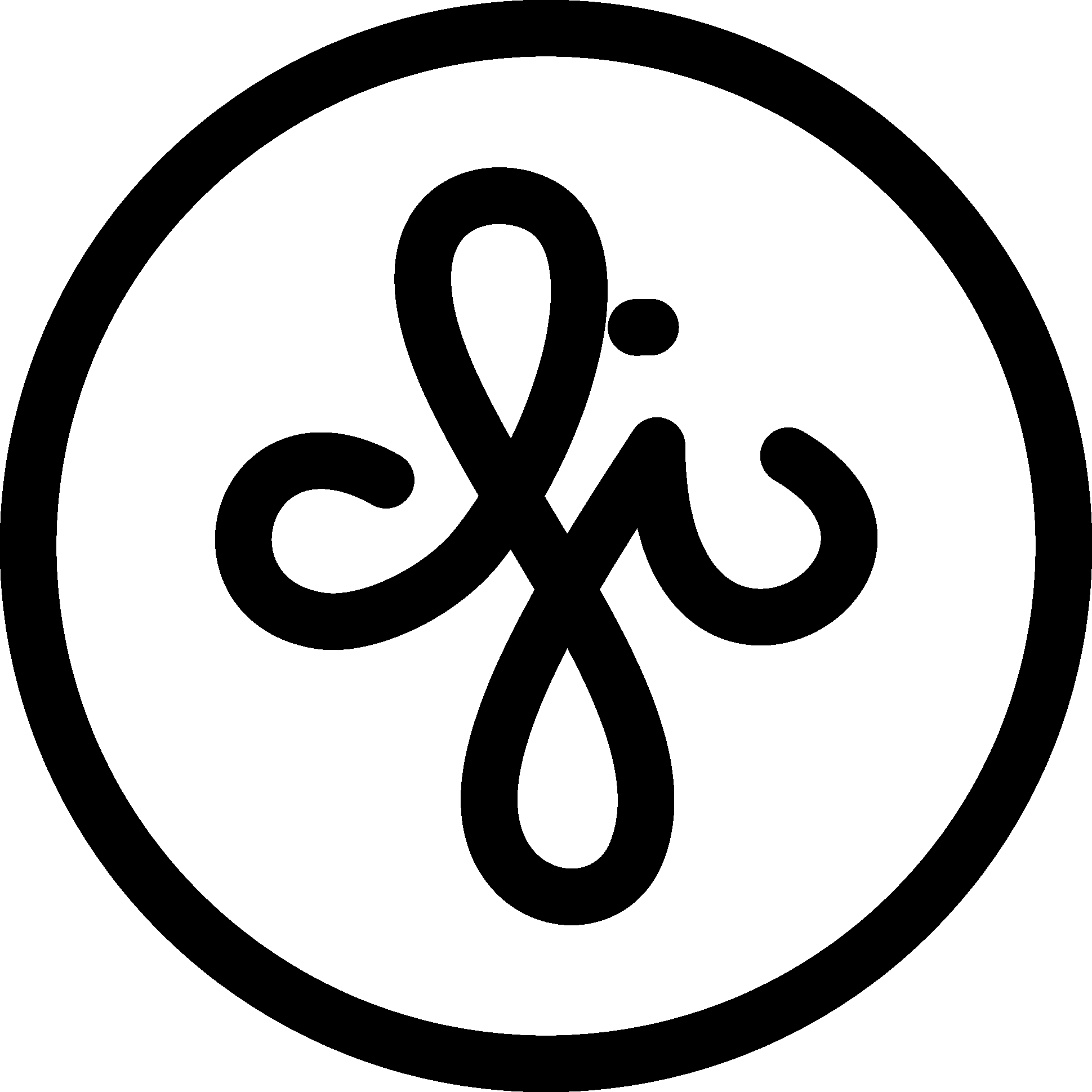 Latvijas UniversitātesCietvielu fizikas institūtaNOLIKUMSApstiprināts LU CFI Zinātniskās padomes 16.04.2013. sēdē, protokola Nr. 4Latvijas UniversitātesCietvielu fizikas institūtaNOLIKUMS